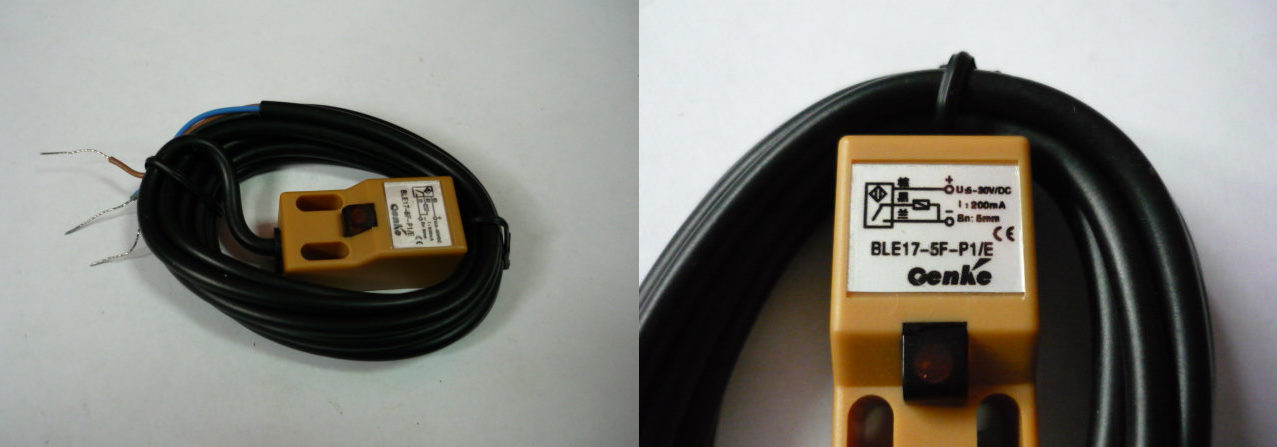 Код из 1САртикулНаименование/ Бренд/ПоставщикГабаритыД*Ш*В,ммМасса,грМатериалМесто установки/НазначениеF0044310нетДатчик наличия инструмента  BLE17-5F-P1/EW=17,5 L=36 h=1830Пластмасса,ПВХФрезерный станок с ЧПУ WINNERF0044310нетW=17,5 L=36 h=1830Пластмасса,ПВХФрезерный станок с ЧПУ WINNERF0044310нетQingdao FriendW=17,5 L=36 h=1830Пластмасса,ПВХФрезерный станок с ЧПУ WINNER